Excluded Services & Other Covered Services:Your Rights to Continue Coverage: There are agencies that can help if you want to continue your coverage after it ends. The contact information for those agencies is: Department of Health and Human Services, Center for Consumer Information and Insurance Oversight, at 1-877-267-2323 x61565 or cciio.cms.gov. Other coverage options may be available to you too, including buying individual insurance coverage through the Health Insurance Marketplace. For more information about the Marketplace, visit HealthCare.gov or call 1-800-318-2596.   Your Grievance and Appeals Rights: There are agencies that can help if you have a complaint against your plan for a denial of a claim. This complaint is called a grievance or appeal. For more information about your rights, look at the explanation of benefits you will receive for that medical claim. Your plan documents also provide complete information to submit a claim, appeal, or a grievance for any reason to your plan. For more information about your rights, this notice or assistance, contact: Blue Shield Customer Service at 1-800-287-1442 or the Department of Labor's Employee Benefits Security Administration at 1-866-444-EBSA (3272) or dol.gov/ebsa/healthreform. Does this plan provide Minimum Essential Coverage? YesMinimum Essential Coverage generally includes plans, health insurance available through the Marketplace or other individual market policies, Medicare, Medicaid, CHIP, TRICARE, and certain other coverage. If you are eligible for certain types of Minimum Essential Coverage, you may not be eligible for the premium tax credit. Does this plan meet the Minimum Value Standards? YesIf your plan doesn't meet the Minimum Value Standards, you may be eligible for a premium tax credit to help you pay for a plan through the Marketplace. Language Access Services: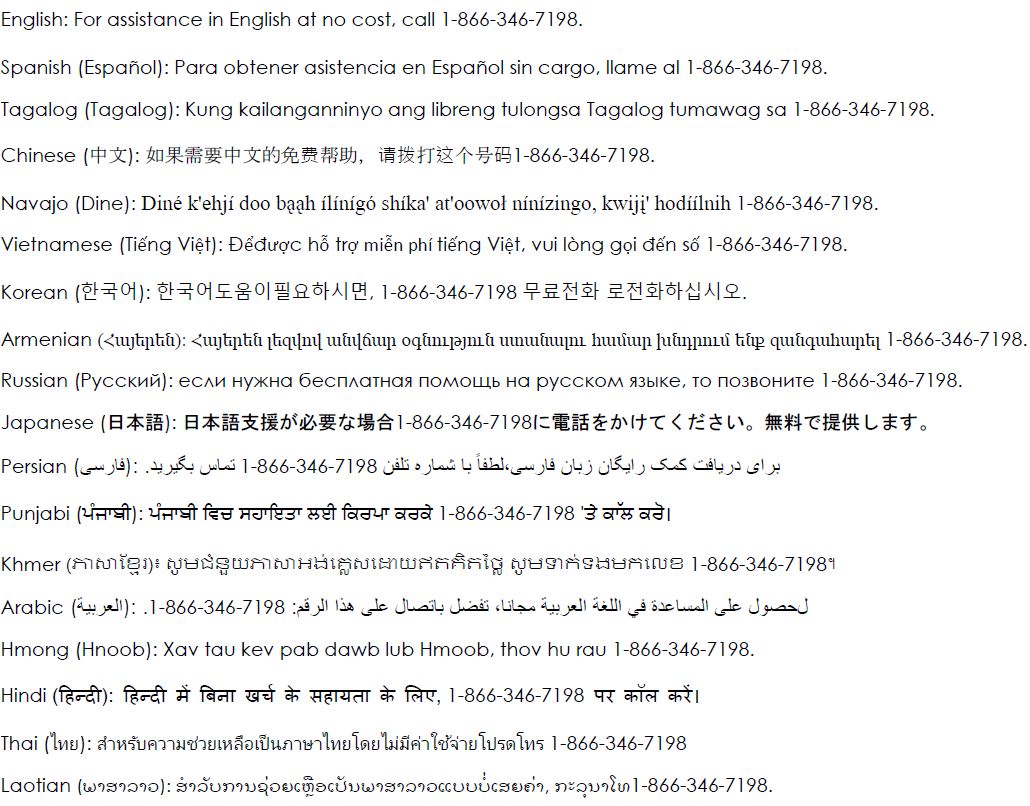 –––––––––––––––––––––To see examples of how this plan might cover costs for a sample medical situation, see the next section.––––––––––––––––––––––PRA Disclosure StatementAccording to the Paperwork Reduction Act of 1995, no persons are required to respond to a collection of information unless it displays a valid OMB control number. The valid OMB control number for this information collection is 0938-1146. The time required to complete this information collection is estimated to average 0.08 hours per response, including the time to review instructions, search existing data resources, gather the data needed, and complete and review the information collection. If you have comments concerning the accuracy of the time estimate(s) or suggestions for improving this form, please write to: CMS, 7500 Security Boulevard, Attn: PRA Reports Clearance Officer, Mail Stop C4-26-05, Baltimore, Maryland 21244-1850.    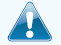  The plan’s overall deductible	$1,000 Specialist copayment	$35 Hospital (facility) coinsurance	20% Other coinsurance	20%This EXAMPLE event includes services like: Specialist office visits (prenatal care)Childbirth/Delivery Professional ServicesChildbirth/Delivery Facility ServicesDiagnostic tests (ultrasounds and blood work)Specialist visit (anesthesia) In this example, Peg would pay: The plan’s overall deductible	$1,000 Specialist copayment	$35 Hospital (facility) coinsurance	20% Other coinsurance	20%This EXAMPLE event includes services like: Primary care physician office visits (including disease education)Diagnostic tests (blood work)Prescription drugs Durable medical equipment (glucose meter) In this example, Joe would pay: The plan’s overall deductible	$1,000 Specialist copayment	$35 Hospital (facility) coinsurance	20% Other coinsurance	20%This EXAMPLE event includes services like: Emergency room care (including medical supplies)Diagnostic test (x-ray)Durable medical equipment (crutches)Rehabilitation services (physical therapy)In this example, Mia would pay: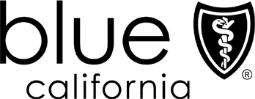 NONDISCRIMINATION NOTICEDiscrimination is against the law. Blue Shield of California complies with federal civil rights laws and does not discriminate on the basis of race, color, national origin, age, disability, or sex. Blue Shield of California does not exclude people or treat them differently because of race, color, national origin, age, disability, or sex.Blue Shield of California provides:Aids and services at no cost to people with disabilities to communicate effectively with us, such as:ú Qualified sign language interpretersú Written information in other formats (large print, audio, accessible electronic formats, other formats)Language services at no cost to people whose primary language is not English, such as:ú Qualified interpretersú Information written in other languagesIf you need these services, contact the Blue Shield of California Civil Rights Coordinator.If you believe that Blue Shield of California has failed to provide these services or discriminated in another way on the basis of race, color, national origin, age, disability, or sex you can file a grievance with:Blue Shield of California Civil Rights CoordinatorP.O. Box 629007El Dorado Hills, CA 95762-9007 Phone: (844) 831-4133 (TTY: 711)Fax: (844) 696-6070Email: BlueShieldCivilRightsCoordinator@blueshieldca.comYou can file a grievance in person or by mail, fax, or email. If you need help filing a grievance, the Civil Rights Coordinator is available to help you.You can also file a civil rights complaint with the U.S. Department of Health and Human Services, Office for Civil Rights, electronically through the Office for Civil Rights Complaint Portal, available at https://ocrportal.hhs.gov/ocr/portal/lobby.jsf, or by mail or phone at:U.S. Department of Health and Human Services 200 Independence Avenue, SWRoom 509F, HHH Building Washington, D.C. 202011-800-368-1019, 800-537-7697 (TDD)Complaint forms are available at http://www.hhs.gov/ocr/office/file/index.html.The Summary of Benefits and Coverage (SBC) document will help you choose a health plan. The SBC shows you how you and the plan would share the cost for covered health care services. NOTE: Information about the cost of this plan (called the premium) will be provided separately. This is only a summary. For more information about your coverage, or to get a copy of the complete terms of coverage, visit bsca.com/policies or call 1-800-287-1442. For general definitions of common terms, such as allowed amount, balance billing, coinsurance, copayment, deductible, provider, or other underlined terms see the Glossary. You can view the Glossary at healthcare.gov/sbc-glossary or call 1-866-444-3272 to request a copy.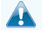 Important QuestionsAnswersWhy This Matters:What is the overall deductible?$1,000 per individual / $2,000 per family for participating providers and non-participating providers.Generally, you must pay all of the costs from providers up to the deductible amount before this plan begins to pay. If you have other family members on the plan each family member must meet their own individual deductible until the total amount of deductible expenses paid by all family members meets the overall family deductible.Are there services covered before you meet your deductible?Yes. Preventive care and services listed in your complete terms of coverage.This plan covers some items and services even if you haven’t yet met the deductible amount. But a copayment or coinsurance may apply. For example, this plan covers certain preventive services without cost-sharing and before you meet your deductible. See a list of covered preventive services at healthcare.gov/coverage/preventive-care-benefits.Are there other deductibles for specific services?No.You don’t have to meet deductibles for specific services.What is the out-of-pocket limit for this plan?$6,350 per individual / $12,700 per family for participating providers. Not Applicable for non-participating providers (including Monterey County Hospital).The out-of-pocket limit is the most you could pay in a year for covered services. If you have other family members in this plan, they have to meet their own out-of-pocket limits until the overall family out-of-pocket limit has been met.What is not included in the out-of-pocket limit?Copayments for certain services, premiums, balance-billing charges, and health care this plan doesn’t cover, including cost sharing for out-of-network services received from Monterey County Hospital.Even though you pay these expenses, they don’t count toward the out-of-pocket limit.Will you pay less if you use a network provider?Yes. See blueshieldca.com/fad or call 1-800-287-1442 for a list of network providers.This plan uses a provider network. You will pay less if you use a provider in the plan’s network. You will pay the most if you use an out-of-network provider, and you might receive a bill from a provider for the difference between the provider’s charge and what your plan pays (balance billing). Be aware, your network provider might use an out-of-network provider for some services (such as lab work). Check with your provider before you get services.Do you need a referral to see a specialist?No.You can see the specialist you choose without a referral.All copayment and coinsurance costs shown in this chart are after your deductible has been met, if a deductible applies.Common Medical Event Services You May NeedWhat You Will PayWhat You Will PayLimitations, Exceptions, & Other Important InformationCommon Medical Event Services You May NeedParticipating Provider
(You will pay the least)Non-Participating Provider
(You will pay the most)Limitations, Exceptions, & Other Important InformationIf you visit a health care provider's office or clinicPrimary care visit to treat an injury or illness$25/visit; deductible does not applyNot Covered----------------------None-----------------------If you visit a health care provider's office or clinicSpecialist visit$35/visit; deductible does not applyNot Covered----------------------None-----------------------If you visit a health care provider's office or clinicPreventive care/screening /immunizationNo Charge; deductible does not applyNot CoveredYou may have to pay for services that aren’t preventive. Ask your provider if the services needed are preventive. Then check what your plan will pay for.If you have a testDiagnostic test (x-ray, blood work)Lab & Path: 20% coinsurance; deductible does not apply
X-Ray & Imaging: No Charge; deductible does not apply
Other Diagnostic Examination: 20% coinsurance; deductible does not applyLab & Path: Not Covered 
X-Ray & Imaging: Not Covered 
Other Diagnostic Examination: Not CoveredThe services listed are at a freestanding location.If you have a testImaging (CT/PET scans, MRIs)Outpatient Radiology Center: No Charge; deductible does not apply
Outpatient Hospital: 20% coinsurance; deductible does not applyOutpatient Radiology Center: Not Covered 
Outpatient Hospital: Not CoveredPreauthorization is required. Failure to obtain preauthorization may result in non-payment of benefits.If you need drugs to treat your illness or condition Tier 1Retail: Not Covered
Mail Service: Not CoveredRetail: Not Covered
Mail Service: Not CoveredYour Prescription Drug Coverage is covered by Express Scripts. For more information, please call 1-866-321-9650.If you need drugs to treat your illness or condition Tier 2Retail: Not Covered
Mail Service: Not CoveredRetail: Not Covered
Mail Service: Not CoveredYour Prescription Drug Coverage is covered by Express Scripts. For more information, please call 1-866-321-9650.If you need drugs to treat your illness or condition Tier 3Retail: Not Covered
Mail Service: Not CoveredRetail: Not Covered
Mail Service: Not CoveredYour Prescription Drug Coverage is covered by Express Scripts. For more information, please call 1-866-321-9650.If you need drugs to treat your illness or condition Tier 4Retail and Network Specialty Pharmacies: Not Covered
Mail Service: Not CoveredRetail: Not Covered
Mail Service: Not CoveredYour Prescription Drug Coverage is covered by Express Scripts. For more information, please call 1-866-321-9650.If you have outpatient surgeryFacility fee (e.g., ambulatory surgery center)Ambulatory Surgery Center: 10% coinsurance
Outpatient Hospital: 20% coinsuranceAmbulatory Surgery Center: Not Covered 
Outpatient Hospital: Not Covered----------------------None-----------------------If you have outpatient surgeryPhysician/surgeon fees20% coinsuranceNot Covered----------------------None-----------------------If you need immediate medical attentionEmergency room careFacility Fee: $500/visit + 20% coinsurance
Physician Fee: 20% coinsuranceFacility Fee: $500/visit + 20% coinsurance
Physician Fee: 20% coinsurance----------------------None-----------------------If you need immediate medical attentionEmergency medical transportation20% coinsurance20% coinsuranceThis payment is for emergency or authorized transport.If you need immediate medical attentionUrgent care$25/visit; deductible does not applyNot Covered----------------------None-----------------------If you have a hospital stayFacility fee (e.g., hospital room)20% coinsuranceNot CoveredPreauthorization is required. Failure to obtain preauthorization may result in non-payment of benefits.If you have a hospital stayPhysician/surgeon fees20% coinsuranceNot Covered----------------------None-----------------------If you need mental health, behavioral health, or substance abuse servicesOutpatient servicesOffice Visit: $25/visit; deductible does not apply
Other Outpatient Services: 20% coinsurance
Partial Hospitalization: 20% coinsurance
Psychological Testing: 20% coinsurance; deductible does not applyOffice Visit: Not Covered 
Other Outpatient Services: Not Covered 
Partial Hospitalization: Not Covered 
Psychological Testing: Not Covered
Preauthorization is required except for office visits and office-based opioid treatment. Failure to obtain preauthorization may result in non-payment of benefits. If you need mental health, behavioral health, or substance abuse servicesInpatient servicesPhysician Inpatient Services: 20% coinsurance
Hospital Services: 20% coinsurance
Residential Care: 20% coinsurancePhysician Inpatient Services: Not Covered 
Hospital Services: Not Covered 
Residential Care: Not CoveredPreauthorization is required. Failure to obtain preauthorization may result in non-payment of benefits.If you are pregnantOffice visits20% coinsuranceNot Covered----------------------None-----------------------If you are pregnantChildbirth/delivery professional services20% coinsuranceNot Covered----------------------None-----------------------If you are pregnantChildbirth/delivery facility services20% coinsuranceNot Covered----------------------None-----------------------If you need help recovering or have other special health needsHome health care20% coinsurance20% coinsurancePreauthorization is required. Failure to obtain preauthorization may result in non-payment of benefits. Coverage limited to 120 visits per member per Calendar Year.If you need help recovering or have other special health needsRehabilitation servicesOffice Visit: 20% coinsurance
Outpatient Hospital: 20% coinsuranceOffice Visit: Not Covered 
Outpatient Hospital: Not Covered----------------------None-----------------------If you need help recovering or have other special health needsHabilitation servicesOffice Visit: 20% coinsurance
Outpatient Hospital: 20% coinsuranceOffice Visit: Not Covered 
Outpatient Hospital: Not Covered----------------------None-----------------------If you need help recovering or have other special health needsSkilled nursing careFreestanding SNF: 20% coinsurance
Hospital-based SNF: 20% coinsuranceFreestanding SNF: 20% coinsurance
Hospital-based SNF: 20% coinsurancePreauthorization is required. Failure to obtain preauthorization may result in non-payment of benefits. Coverage limited to 365 days per member per benefit period.If you need help recovering or have other special health needsDurable medical equipment20% coinsuranceNot CoveredPreauthorization is required. Failure to obtain preauthorization may result in non-payment of benefits.If you need help recovering or have other special health needsHospice servicesNo ChargeNo ChargePreauthorization is required except for pre-hospice consultation. Failure to obtain preauthorization may result in non-payment of benefits.If your child needs dental or eye careChildren's eye examNot CoveredNot Covered----------------------None-----------------------If your child needs dental or eye careChildren's glassesNot CoveredNot Covered----------------------None-----------------------If your child needs dental or eye careChildren's dental check-upNot CoveredNot Covered----------------------None-----------------------Services Your Plan Generally Does NOT Cover (Check your policy or plan document for more information and a list of any other excluded services.)Services Your Plan Generally Does NOT Cover (Check your policy or plan document for more information and a list of any other excluded services.)Services Your Plan Generally Does NOT Cover (Check your policy or plan document for more information and a list of any other excluded services.)Services Your Plan Generally Does NOT Cover (Check your policy or plan document for more information and a list of any other excluded services.)Chiropractic CareHearing AidsNon-emergency care when traveling outside the U.S.Routine foot careCosmetic surgeryInfertility TreatmentPrivate-duty nursingWeight loss programsDental care (Adult)Long-term careRoutine eye care (Adult)Other Covered Services (Limitations may apply to these services. This isn't a complete list. Please see your plan document.)Other Covered Services (Limitations may apply to these services. This isn't a complete list. Please see your plan document.)Other Covered Services (Limitations may apply to these services. This isn't a complete list. Please see your plan document.)Other Covered Services (Limitations may apply to these services. This isn't a complete list. Please see your plan document.)AcupunctureBariatric surgeryTotal Example Cost$12,700Cost SharingCost SharingCost SharingDeductibles$1,000Copayments$0Coinsurance$2,300What isn’t coveredWhat isn’t coveredWhat isn’t coveredLimits or exclusions$70The total Peg would pay is$3,400Total Example Cost$5,600Cost SharingCost SharingCost SharingDeductibles$800Copayments$300Coinsurance$20What isn’t coveredWhat isn’t coveredWhat isn’t coveredLimits or exclusions$3,500The total Joe would pay is$4,600Total Example Cost$2,800Cost SharingCost SharingDeductibles$1,000Copayments$30Coinsurance$300What isn’t coveredWhat isn’t coveredLimits or exclusions$10The total Mia would pay is$1,300